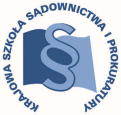 KRAJOWA SZKOŁA SĄDOWNICTWA I PROKURATURYKraków, 24 lutego 2022 r.Dot. praktyk aplikantów II rocznika aplikacji uzupełniającej sędziowskiej po 14 zjeździeDoPatronów praktykoraz Patronów koordynatorówaplikantów aplikacji uzupełniającej sędziowskiejUprzejmie przedstawiam szczegółowy zakres tematyczny, który winien być przedmiotem praktyk aplikantów II rocznika AUS odbywanych w terminie od 14.03.2022 r. do 18.03.2022 r. (w wymiarze 1 dnia roboczego) oraz od 21.03.2022 r. do 25.03.2022  r. 
(w wymiarze 1 dnia roboczego) po 14 zjeździe aplikacji uzupełniającej sędziowskiej, który odbywa się od 12  do 13.03.2022 r. Założeniem praktyki, co do zasady, jest zaznajomienie aplikantów z czynnościami i metodyką pracy sędziego oraz doskonalenie umiejętności wykorzystania wiedzy teoretycznej i znajomości orzecznictwa przy sporządzaniu projektów orzeczeń, zarządzeń i pism procesowych, a także poprzez uczestniczenie w czynnościach podejmowanych przez patrona praktyki. Praktyka winna utrwalać wiedzę zdobytą przez aplikanta podczas poprzedzających ją zajęć seminaryjnych w ramach zjazdu. Zgodnie z programem aplikacji uzupełniającej sędziowskiej, tematyka 14 zjazdu obejmuje zagadnienia dotyczące przygotowania do rozprawy, postępowanie nakazowe i upominawcze, elektroniczne postępowanie upominawcze, postępowanie transgraniczne, postępowanie uproszczone. Po zakończeniu zjazdu aplikanci mają odbyć praktykę w sądzie rejonowym, w wydziale cywilnym zajmującym się sprawami procesowymi.Z uwagi na powyższe patron praktyki i patron koordynator przy pracy z aplikantami powinni szczególną uwagę poświęcić podstawowym zagadnieniom prawa materialnego, takim jak: odpowiedzialność wekslowa, zagadnienia weksla in blanco, wypełnienie deklaracji wekslowej, odpowiedzialność wekslowa osoby podpisanej na wekslu, a działającej jako pełnomocnik, przeniesienie praw z weksla, zagadnienia prawa wekslowego w kontekście możliwości wydania nakazu zapłaty; zarzuty, jakie mogą być podniesione przez zobowiązanych z weksla, nieważność weksla, zarzuty co do stosunku podstawowego,odpowiedzialność poręczyciela; odpowiedzialność z tytułu niewykonania, bądź niewłaściwego wykonania zobowiązania; przedawnienie i zarzut przedawnienia; potrącenie i zarzut potrącenia.    Nadto patron praktyki powinien przy pracy z aplikantami poświęcić uwagę  zagadnieniom prawa procesowego, takim jak: przesłanki skierowania sprawy do postępowań odrębnych (nakazowego, upominawczego oraz postępowania uproszczonego), w tym badanie pozwu pod kątem skierowania sprawy do tych postępowań,przesłanki pozwalające na prowadzenie sprawy w elektronicznym postępowaniu upominawczym, odrębności postępowania nakazowego, upominawczego oraz uproszczonego, w tym: przebieg tych postępowań; dokumenty stanowiące podstawę wydania nakazu zapłaty w postępowaniu upominawczym oraz nakazowym, formułowanie orzeczeń w tych postępowaniach; środki zaskarżenia w postępowaniu nakazowym i upominawczym – zarzuty, sprzeciw, przebieg postępowania po złożeniu sprzeciwu lub zarzutów od nakazu zapłaty, i rozstrzygnięcie sądu w tym zakresie, zakres zarzutów, ciężar dowodowy,  odrębności w zakresie kosztów sądowych i kosztów procesu w tych postępowaniach; czynności referendarza sądowego, w tym brak kompetencji do rozpoznania wniosku o zabezpieczenie,  specyfika postępowania uproszczonego: rodzaje spraw rozpoznawanych w tym postępowaniu, kumulacja i rozdrobnienie roszczeń w postępowaniu uproszczonym, postępowanie dowodowe, warunki wniesienia powództwa wzajemnego oraz podniesienia zarzutu potrącenia, postępowanie apelacyjne w postępowaniu uproszczonym – jego odmienność,specyfika postępowania nakazowego i upominawczego: nakaz zapłaty w postępowaniu nakazowym jako tytuł zabezpieczenia, prawidłowe doręczenie nakazu zapłaty i środki obrony pozwanego w razie nieprawidłowego doręczenia, wniosek o wstrzymanie wykonalności nakazu zapłaty, postępowanie sądowe po wniesieniu zarzutów lub sprzeciwu  elektroniczne postępowanie upominawcze – jego specyfika,europejskie postępowania cywilne (europejskie postępowania nakazowe, postępowanie w sprawach drobnych roszczeń).       W trakcie praktyki należy zapoznać aplikantów ze sprawami rozpoznawanymi w postępowaniu upominawczym, nakazowym i uproszczonym. Aplikanci w trakcie praktyki powinni przede wszystkim być zaangażowani w czynności oceny powództwa w kontekście rozpoznania sprawy w postępowaniu nakazowym, bądź upominawczym, badania czy dane roszczenie określone w pozwie nadaje się do rozpoznania w postępowaniu uproszczonym, w tym wydawanie niezbędnych zarządzeń przewodniczącego w tym zakresie, podejmowanie czynności związanych z przekazaniem sprawy według właściwości funkcjonalnej. Nadto aplikanci winni być angażowani w wykonywanie czynności obejmujących wydawanie projektów nakazów zapłaty w postępowaniu nakazowym i upominawczym, w tym także w europejskim postępowaniu nakazowym i postępowaniu w sprawie drobnych roszczeń oraz wydawanie zarządzeń do tych nakazów, a także przeprowadzanie postępowania dowodowego w postępowaniu uproszczonym. W szczególności aplikanci winni zapoznawać się ze sprawami rozpoznawanymi w postępowaniu nakazowym, w których podstawą wydania nakazu zapłaty jest weksel. Patron praktyki powinien dołożyć szczególnych starań, aby nauczyć aplikantów techniki prowadzenia postępowania po wpłynięciu pozwu w postępowaniu nakazowym, upominawczym, uproszczonym, w tym: kontroli czy dana sprawa nadaje się do rozpoznania w tym trybie, redagowania nakazów zapłaty w postępowaniu nakazowym i upominawczym, wydawania zarządzeń do nakazów zapłaty, badania wniesionych zarzutów lub sprzeciwu, w tym wydawania zarządzeń po wniesieniu zarzutów lub sprzeciwu. Aplikanci w trakcie praktyki winni nabyć umiejętność prawidłowego formułowania zarządzeń i orzeczeń w postępowaniach: uproszczonym, nakazowym, upominawczym. Nadto patron praktyki powinien zapoznać aplikantów z metodyką prowadzenia spraw po wniesieniu sprzeciwu od nakazu zapłaty w elektronicznym postępowaniu upominawczym oraz po stwierdzeniu braku podstaw do wydania nakazu zapłaty w elektronicznym postępowaniu upominawczym i przekazaniu sprawy do rozpoznania sądowi właściwości ogólnej.   W trakcie praktyki należy zlecić aplikantowi sporządzenie projektów następujących decyzji procesowych (czynności obowiązkowe):1) nakazu zapłaty w postępowaniu upominawczym i nakazowym wraz z zarządzeniami
 do wydawanych nakazów zapłaty;zarządzeń wydawanych po wniesieniu zarzutów od nakazu zapłaty w postępowaniu nakazowym i sprzeciwu od nakazu zapłaty w postępowaniu upominawczym; postanowienia w przedmiocie odrzucenia sprzeciwu lub zarzutów od nakazu zapłaty wraz z uzasadnieniem;wyroku po rozpoznaniu zarzutów od nakazu zapłaty w postępowaniu nakazowym.Dodatkowo zaleca się, w miarę możliwości czasowych, powierzenie aplikantowi sporządzenia następujących projektów decyzji procesowych: zarządzenia wzywającego do uzupełnienia braków formalnych i fiskalnych pozwu w postępowaniu nakazowym, upominawczym, uproszczonym;decyzji w zakresie braku podstaw do rozpoznania sprawy w postępowaniu nakazowym, upominawczym, uproszczonym, w tym przekazaniu sprawy do odrębnego trybu -  zaskarżalnym postanowieniem sądu (wraz z uzasadnieniem) i niezaskarżalnym zarządzeniem przewodniczącego;postanowienia o wstrzymaniu wykonalności nakazu zapłaty w postępowaniu nakazowym wraz z uzasadnieniem;wyroku po rozpoznaniu sprzeciwu od nakazu zapłaty w postępowaniu upominawczym.Uprzejmie przypominam, że przed rozpoczęciem praktyki patron praktyki ma obowiązek omówić z aplikantem cel, szczegółowy zakres tematyczny praktyki i jej planowany przebieg oraz zapoznać aplikanta ze swoim stanowiskiem pracy i strukturą organizacyjną jednostki, w której jest zatrudniony. Po wykonaniu przez aplikanta czynności należy szczegółowo omówić z nim wyniki jego pracy. Kierownik Działu Dydaktycznego OASdr Mariusz KucharczyksędziaOAS-II.420.71.2021